Дәреснең темасы: “Тартык [с] авазы һәм С,с хәрефләре”(1 нче  класс татар төркеме) Әлмәт шәһәре муниципаль автономияле белем бирү учреждениесе -  2 нче лицееның  I квалификацион категорияле  татар теле һәм әдәбияты укытучысыХәбибуллина Резеда Алик кызы18 нче ноябрь, 2013 ел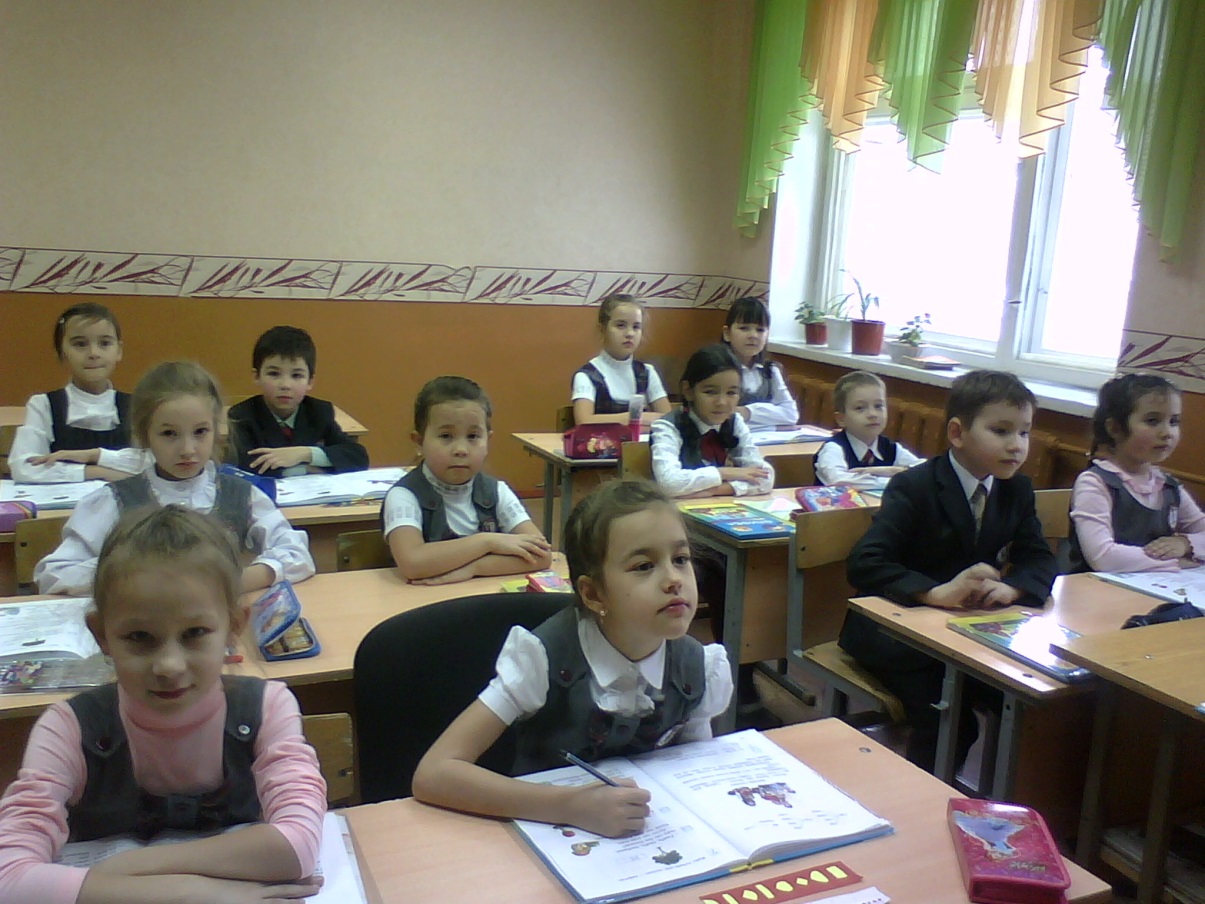 Тема: “Тартык [с] авазы һәм С, с хәрефләре”.Максат:Укучыларны [с] авазы һәм С,с хәрефләре белән таныштыру, уку күнекмәләрен формалаштыру, логик фикерләү, хәтер, игътибарны үстерү өчен шартлар тудыру, ачык һәм төгәл җавап бирергә өйрәтү. Җиһазлау: Рус телендә урта гомуми белем бирү мәкт. 1 нче с-фы өчен дәреслек (татар телендә сөйләшүче балалар өчен) / Ф.Ш Гарифуллина. - Казан: Мәгариф, 2012. Такта, интерактив такта.Дәрес барышы:1. Оештыру вакыты (Уңай психологик халәт булдыру).- Хәерле иртә, укучылар! Утырыгыз!2. Актуальләштерү. Үткән дәрестә үтелгән материалны кабатлау.- Әйдәгез “Кем тизрәк?”  уенын уйнап алабыз.Менә сезгә хәрефләр бирәм.   Алардан  иҗекләр ясагыз.(АС,ҮС,ӨС һ.б)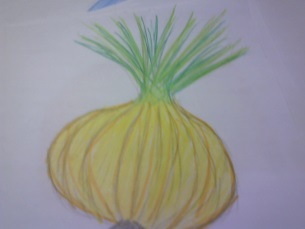 - Яхшы.Әфәрин. - Бу нәрсә? (Алма, суган, кишер,бәрәңге, сарымсак). Дөрес. 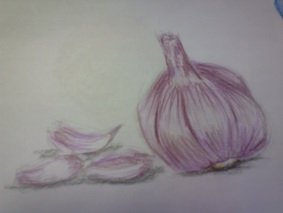 - Ә кайсы яшелчәләр, без өйрәнмәгән хәрефкә башланды?         ( суган, сарымсак).- Нинди хәрефкә башлана бу сүзләр?(С хәрефенә)-Ә без тагын нинди тәмле ризык белән иртән чәй эчәбез?( сыр). 3. Уку мәсьәләсе кую ситуациясе.-Бик яхшы.- Безнең дәрескә песи килде.Әйдәгез ана исем бирик(Барсик).Игътибар укучылар,экранга карыйбыз.Ул безгә нинди яңа хәреф алып килгән?(С хәрефе).Курчак  та килгән бит кунакка.Минем исемем – Сара, ди курчак. Мин нинди? (Матур,чибәр,.........)Мин сезгә рәсем алып килдем .Рәсемдә без кемне күрәбез? (сыер,сөт,кабак,песи,слива)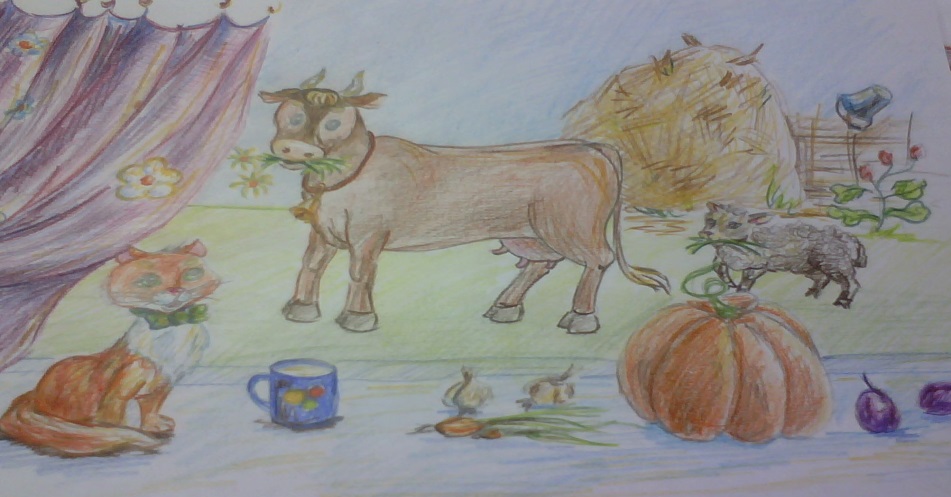 Тагын нәрсә күрәбез?( сарык үлән ашый) Сыер нишли? һ.б сорауларга укучылар җавап бирәләр.Ә хәзер күзләрне йомдык,текстны  тыңлыйбыз.(Укытучы текстны  үзе укый).Сүзлек белән эш.Укытучы сүзләрнең мәгънәсен аңлата (сәләтле,мандалина,тату,аларны)Физминутка. Бер укучы чыгып, песи белән бәйле физминутка үткәрә.4. Уку мәсьәләсен адымлап чишү.-Сез класста ничек яшисез? (дус)-Дусларың күпме?(күп)- Ә текстта дусларым кем?-Муса нинди?-Муса нинди коралда уйный?-Сара, Сәрия нишли?2)Сүзләрдәге хәрефләрнең урыннарын алыштырып,яңа сүзләр төзү.32451Тасма------3)Шәмсия Җиһангирова шигырен укытучы сәнгатьле  укый.-Сезнең сыер күргәнегез бармы?-Ул нәрсә бирә?(сөт)-Кем сөт ярата? Ул нинди?(тәмле,...)5. Рефлексия, бәяләү этабы.Рефлексия(Укучылар бер – берсенә сораулар бирәләр,бер – берсен бәялиләр) Табышмак укып, җавабын әйтәләр. Укытучы төсле карточкалар тарата.Нинди хәреф белән таныштык? С хәрефенә башланган кош исемен әйтегез?(сандугач)- Әфәрин.- Сау булыгыз.